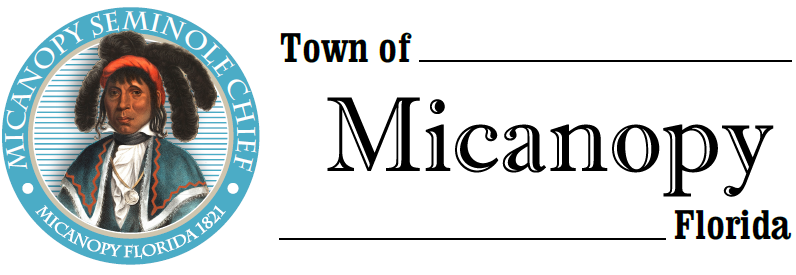 Planning & Historic Preservation BoardRegularly Scheduled MeetingTuesday <> October 22, 2019 <> 7:00 pm ___________________________________________________________________________________________AGENDA1.	Call to Order:2.	Invocation & Pledge of Allegiance to Flag:						3.	Roll Call:	Board MembersAnn Baird, Vice Chair		--	Present/AbsentTom Brady		--	Present/AbsentDavid Massey 		--	Present/AbsentFro Warren, Chair 		--	Present/AbsentH. Grace Fuller		--	Present/Absent Andrea True Parker, Town Attorney				--	Present/Absent 	Patty Polk, Deputy Town Clerk 		--	Present/Absent	4.	Agenda Approval:5.	Approval of Previous Meeting Minutes:September 24, 2019 - Regular Called Meeting Minutes6.	Citizen’s Forum (Public comments, limit 5 minutes per speaker, please)	7.	Public Hearings:8.	New Business9.	Old Business: Town entrance triangle on NW Seminary Ave and Co Rd 234Accessory Building & RecommendationsDerelict Building Airbnb10.	Board Member Comments:Chair report: 	11.	Adjournment:							 